Бланки заявления для обучающихся в возрасте до 18 лет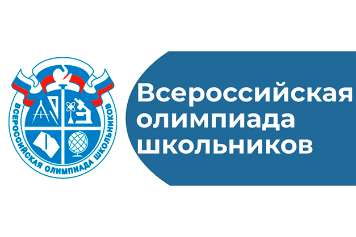 В оргкомитет муниципального этапа всероссийской олимпиады школьников от__________________________________________________________________________________________________(ФИО родителя/законного представителя, телефон)ЗаявлениеПрошу допустить моего ребенка  ____________________________________________________________________________________Фамилия Имя Отчествообучающегося  (обучающуюся) _________класса _____________________________________________________________________________________________________________________________(наименование образовательной организации)к участию в муниципальном этапе Всероссийской олимпиады школьников по ______________________________________________________________________________________________________________________________________________________________________________________________________________________________________________________________________________________ в 2023/24 учебном году.           (указать предметы)     С Порядком проведения муниципального этапа всероссийской олимпиады школьником, утверждённым приказом Министерства просвещения Российской Федерации от 27 ноября 2020 № 678 «Об утверждении Порядка проведения всероссийской олимпиады школьников»,  организационно-технологической моделью проведения муниципального этапа всероссийской олимпиады школьников  в г. Благовещенске,  требованиями к организации и проведению муниципального этапа всероссийской олимпиады школьников ознакомлен (а):родитель/законный представитель____________________________________________________________________________________________________________________________________участник олимпиады_______________________________________________________________________________________________________________________________________________(фамилия, имя, отчество полностью)Дата _____________________Подпись______________/_________________________________/                                                    (расшифровка подписи)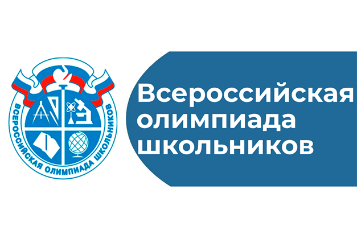 Бланки заявления для обучающихся в возрасте старше 18 летВ оргкомитет муниципального этапа всероссийской олимпиады школьников от__________________________________________________________________________________________________(ФИО участника олимпиады, телефон)ЗаявлениеПрошу допустить меня ________________________________________________________________________________________________________________________________________________,учащегося (учащуюся) _________класса _________________________________________________________________________________________________________________________________(наименование образовательной организации)к участию в муниципальном этапе Всероссийской олимпиады школьников по ____________________________________________________________________________________________________________________________________________________________________    в 2022/23 учебном году.                           (указать предметы)С Порядком проведения муниципального этапа всероссийской олимпиады школьником, утверждённым приказом Министерства просвещения Российской Федерации от 27 ноября 2020 № 678 «Об утверждении Порядка проведения всероссийской олимпиады школьников» организационно-технологической моделью проведения муниципального этапа всероссийской олимпиады школьников в г. Благовещенске, требованиями к организации и проведению муниципального этапа всероссийской олимпиады школьников ознакомлен (а):участник олимпиады_______________________________________________________________________________________________________________________________________________(фамилия, имя, отчество полностью)Дата _____________________Подпись__________________Бланки заявления для обучающихся в возрасте до 18 летСогласие на обработку персональных данныхЯ, ____________________________________________________________________________,(ФИО родителя или законного представителя)Паспорт серия  ________№ _________  выдан_____________________________________________________________________________________________________________________________________________________(серия, номер, когда, кем)__________________________________________________________________________________________________________________________________________________________(в случае опекунства/попечительства указать реквизиты документа, на основании которого осуществляется опека или попечительство)__________________________________________________________________________________________________________________________________________________________(адрес) Даю согласие на обработку персональных данных моего ребёнка_________________________________________________________________________________________________________________________________________________________(фамилия, имя, отчество ребёнка)документ____________________________________________________________________,(название документа, серия, номер) выдан_______________________________________________________________________ _____________________________________________________________________________(когда, кем выдан)проживающего по адресу __________________________________________________________________________________________________________________________________________________________относящихся исключительно к перечисленным ниже категориям: фамилия, имя, отчество; реквизиты документа, удостоверяющего личность (при наличии); дата рождения; место обучения, класс, учебный предмет, по которому проводился муниципальный этап всероссийской олимпиады, домашний адрес, телефон, адрес электронной почты; результаты участия в олимпиаде, реквизиты диплома победителя или призёра. Настоящее согласие предоставляется мной на осуществление действий в отношении персональных данных моего ребёнка, которые необходимы для достижения указанных выше целей, включая (без ограничения) сбор, систематизацию, накопление, хранение, уточнение (обновление, изменение), использование, передачу третьим лицам для осуществления действий по обмену информацией, публикацию результатов на официальном сайте в сети Интернет с указанием фамилии, инициалов, класса, субъекта Российской Федерации, количества баллов, набранных при выполнении заданий, обезличивание, блокирование персональных данных, а также осуществление любых иных действий, предусмотренных действующим законодательством Российской Федерации.Также я разрешаю Оператору производить фото- и видеосъемку с участием моего ребёнка, безвозмездно использовать эти фото, видео и информационные видео материалы во внутренних и внешних коммуникациях, связанных с проведением школьного этапа всероссийской олимпиады школьников. Фотографии и видеоматериалы могут быть скопированы, представлены и сделаны достоянием общественности или адаптированы для использования любыми СМИ и любым способом, в частности в буклетах, видео, в Интернете и т.д. при условии, что произведённые фотографии и видео не нанесут вред достоинству и репутации моего ребёнка.Я проинформирован, что Уполномоченная организация гарантирует обработку персональных данных моего ребёнка в соответствии с действующим законодательством Российской Федерации как неавтоматизированным, так и автоматизированным способами.Данное согласие действует до достижения целей обработки персональных данных или в течение срока хранения информации.Данное согласие может быть отозвано в любой момент по моему письменному заявлению._________________                                  (дата)______/__________________________________________(подпись)        (расшифровка подписи)Бланки заявления для обучающихся в возрасте старше 18 летСогласие на обработку персональных данныхЯ, ___________________________________________________________________________,(ФИО участника олимпиады)Паспорт серия  ________№ _________  выдан_____________________________________________________________________________________________________________________________________________________(серия, номер, когда, кем)____________________________________________________________________________________________________________________________________________________________________________________________________________________________________________________________________________________________________________________(адрес) Даю согласие на обработку моих персональных относящихся исключительно к перечисленным ниже категориям: фамилия, имя, отчество; реквизиты документа, удостоверяющего личность (при наличии); дата рождения; место обучения, класс, учебный предмет, по которому проводился муниципальный этап всероссийской олимпиады, домашний адрес, телефон, адрес электронной почты; результаты участия в олимпиаде, реквизиты диплома победителя или призёра. Настоящее согласие предоставляется мной на осуществление действий в отношении персональных данных моего ребёнка, которые необходимы для достижения указанных выше целей, включая (без ограничения) сбор, систематизацию, накопление, хранение, уточнение (обновление, изменение), использование, передачу третьим лицам для осуществления действий по обмену информацией, публикацию результатов на официальном сайте в сети Интернет с указанием фамилии, инициалов, класса, субъекта Российской Федерации, количества баллов, набранных при выполнении заданий, обезличивание, блокирование персональных данных, а также осуществление любых иных действий, предусмотренных действующим законодательством Российской Федерации.Также я разрешаю Оператору производить фото- и видеосъемку с участием моего ребёнка, безвозмездно использовать эти фото, видео и информационные видео материалы во внутренних и внешних коммуникациях, связанных с проведением школьного этапа всероссийской олимпиады школьников. Фотографии и видеоматериалы могут быть скопированы, представлены и сделаны достоянием общественности или адаптированы для использования любыми СМИ и любым способом, в частности в буклетах, видео, в Интернете и т.д. при условии, что произведённые фотографии и видео не нанесут вред достоинству и репутации моего ребёнка.Я проинформирован, что Уполномоченная организация гарантирует обработку персональных данных моего ребёнка в соответствии с действующим законодательством Российской Федерации как неавтоматизированным, так и автоматизированным способами.Данное согласие действует до достижения целей обработки персональных данных или в течение срока хранения информации.Данное согласие может быть отозвано в любой момент по моему письменному заявлению._________________                                  (дата)______/__________________________________________(подпись)        (расшифровка подписи)